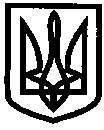 УКРАЇНАУПРАВЛІННЯ ОСВІТИІЗЮМСЬКОЇ МІСЬКОЇ РАДИХАРКІВСЬКОЇ ОБЛАСТІНАКАЗ05.05.2017											№ 266Про вивчення стану роботи з питання додержання вимог законів та інших нормативно-правових актів у галузі освіти в Ізюмській загальноосвітній школі І-ІІІ ступенів № 11 Ізюмської міської ради Харківської областіНа виконання Закону України «Про освіту», статей 36, 37 Закону України «Про загальну середню освіту», Положення про управління освіти Ізюмської міської ради Харківської області, затвердженого рішенням 28 сесії 
7 скликання Ізюмської міської ради Харківської області від 23.12.2016 року № 0727, наказу відділу освіти Ізюмської міської ради Харківської області від  20.01.2017	№ 42 «Про вивчення стану роботи з питання додержання вимог законів та інших нормативно-правових актів у галузі освіти дошкільними, загальноосвітніми, позашкільними навчальними закладами міста Ізюм у 2017 році», з метою здійснення контролю за станом роботи щодо усунення порушень вимог законодавства і недоліків у роботі, виявлених під час державної атестації навчального закладу, та вивчення стану організації виховної, гурткової та секційної роботи НАКАЗУЮ:1. Здійснити 15.05.2017 року тематичну перевірку вивчення стану діяльності Ізюмської загальноосвітньої школи І-ІІІ ступенів № 11 Ізюмської міської ради Харківської області щодо усунення порушень вимог законодавства і недоліків у роботі, виявлених під час державної атестації навчального закладу, та стану організації виховної, гурткової та секційної роботи комісією управління освіти Ізюмської міської ради Харківської області у складі: Лесик Олена Петрівна – начальник управління освіти, голова комісії;Безкоровайний Олексій Вікторович, заступник начальника управління освіти з адміністративно-господарчої роботи, член комісії;Мартинов Віктор Олександрович – заступник начальника управління освіти з навчально-виховної роботи, член комісії;Сергієнко Алла Іванівна,  головний спеціаліст відділу змісту та якості освіти управління освіти, член комісії;Нижегородцева Світлана Олексіївна, головний спеціаліст відділу змісту та якості освіти управління освіти, член комісії;Падалкіна Ганна Вікторівна – провідний спеціаліст відділу науково-методичного та інформаційного забезпечення управління освіти, член комісії;Філонова Наталія Олександрівна, провідний спеціаліст відділу науково-методичного та інформаційного забезпечення управління освіти, член комісії;Адамов Святослав Ігорович, спеціаліст І категорії відділу науково-методичного та інформаційного забезпечення управління освіти, член комісії;2. Затвердити протоколи вивчення стану діяльності Ізюмської загальноосвітньої школи І-ІІІ ступенів № 11 Ізюмської міської ради Харківської області щодо усунення порушень вимог законодавства і недоліків у роботі, виявлених під час під час державної атестації навчального закладу, та стану організації виховної, гурткової та секційної роботи  (додатки 1, 2).3. Узагальнити результати вивчення стану діяльності Ізюмської загальноосвітньої школи І-ІІІ ступенів № 11 Ізюмської міської ради Харківської області щодо усунення порушень вимог законодавства і недоліків у роботі, виявлених під час під час державної атестації навчального закладу, та стану організації виховної, гурткової та секційної роботи.до 31.05.2017 Директору Ізюмської загальноосвітньої школи І-ІІІ ступенів № 11 Ізюмської міської ради Харківської області (Андрушок О.М.)3.1. Провести самоаналіз діяльності Ізюмської загальноосвітньої школи
І-ІІІ ступенів № 11 Ізюмської міської ради Харківської області з питань усунення порушень вимог законодавства і недоліків у роботі, виявлених під час державної атестації навчального закладу, та стану організації виховної, гурткової та секційної роботи, за затвердженим протоколом та надати результати  самоаналізу до управління освіти на електронному та паперовому носіях.до 15.05.20173.2. Забезпечити необхідні умови для роботи комісії управління освіти під час здійснення вивчення діяльності Ізюмської загальноосвітньої школи І-ІІІ ступенів № 11 Ізюмської міської ради Харківської області з питань усунення порушень вимог законодавства і недоліків у роботі, виявлених під час державної атестації навчального закладу, та стану організації виховної, гурткової та секційної роботи. 15.05.20174. Контроль за виконанням наказу залишаю за собою.Начальник управління освіти				О.П. ЛесикМартинов В.О.Додаток 1до наказу управління освітиІзюмської міської ради Харківської області від 05.05.2017 № 266Протоколвивчення діяльності Ізюмської загальноосвітньої школи  І-ІІІ ступенів № 11 Ізюмської міської ради Харківської області з питань усунення порушень вимог законодавства і недоліків у роботі, виявлених під час державної атестації навчального закладуРекомендації:                    Адміністрації школи:Голова комісії: _____________________________ О.П. ЛесикЧлени комісії: ________________________________________________________________________________Директор ІЗОШ № 11 _________________________ О.М. АндрушокДодаток 2до наказу управління освітиІзюмської міської ради Харківської областівід 05.05.2017 № 266кПРОТОКОЛвивчення стану організації виховної, гурткової та секційної  роботиу ____________________________________________________ у 2016/2017 навчальному роціМаксимально можлива оцінка : N = 42, сума балів n =              ,   оцінка: k = n  :  N0,96-1  – високий рівень; 0,66 - 0,95  — достатній; 0,51 - 0,65 — середній;  0 - 0,5 – низькийЗагальний висновок: __________________________________________________________________________________________________________________________________________________________________________________________________________________________________________________________________________________________________________________________________________________________________________________________________________________________________________________________________________________________________________________________________________________________________________________________________________________________________________________________________________________________________________________________________________________________________________________________________________________________________________________________________________________________________________________Експерт: ___________________________________________________________Директор закладу: ___________________________________________________№ з/пФормулювання (змісту) заходів, що заплановані на усунення недоліківТерміни виконання Відмітка про виконання, форма узагальнення  інформації (документування факту) про усунення недоліку1Забезпечити виконання заходів у повному обсязі згідно плану роботи на навчальний рік.ПостійноЛесик О.П.2В плані роботи  передбачити питання щодо формування інформаційно-комунікаційних навичок вчителів.ШорічноАдамов С.І.3Посилити роботу щодо залучення педагогічних працівників до участі в педагогічних ярмарках та професійних конкурсах.Щорічно.Падалкіна Г.В.4Налагодити випуск друкованих посібників з методичними матеріалами вчителів.ЩорічноПадалкіна Г.В.5Забезпечити проходження навчання на відповідну групу допуску відповідального за безпечне використання електроенергії, електрообладнання.ЩорічноБезкоровайний О.В.6Вжити заходів щодо здійснення обрізки дерев на території навчального закладу.Щорічно по мірі необхідностіБезкоровайний О.В.7Забезпечити необхідну кількість вогнегасників, своєчасно проводити технічний огляд та перезарядку вогнегасників у спеціалізованих сервісних центрах.Щорічно до 01.08Безкоровайний О.В.8Підвищити ефективність використання комп’ютерної техніки.ПостійноАдамов С.І.9Ширше впроваджувати комп’ютерні інформаційні технології при викладанні навчальних предметів.ПостійноАдамов С.І.10Посилити роботу з педагогічними працівниками щодо підготовки учнів до участі у обласних олімпіадах, турнірах, конкурсах МАН.ЩорічноПадалкіна Г.В.11Здійснювати глибокий аналіз діяльності педагогічного колективу з усіх напрямків діяльності закладу. Щорічно, червень Мартинов В.О.12Забезпечити  виконання всіх етапів управлінського циклу при реалізації заходів плану роботи.ПостійноМартинов В.О.13Залучити педагогічний колектив до участі у складанні річного плану роботи закладу.ЩорічноМартинов В.О.14Забезпечити прийняття конкретних, визначених в часі управлінських рішень.ПостійноЛесик О.П.15Відслідковувати виконання прийнятих рішень та їх ефективність.Постійно.Лесик О.П.16Коригувати графік внутрішкільного контролю за результатами перевірок.Протягом навчального рокуМартинов В.О.17Забезпечити ведення ділової документації згідно чинного законодавства.ПостійноМартинов В.О.18Здійснювати систематичний контроль за виконанням норм харчових продуктів згідно наказу МОЗ та МОН України від 01.06.2005р. «Про затвердження порядку організації харчування дітей у навчальних та оздоровчих закладах».ПостійноНижегородцева С.О.19Забезпечити створення безпечних умов для перебування учнів в школі.ПостійноСергієнко А.І.20Посилити контроль за чергуванням педагогічних працівників під час перерв, за поведінкою учнів у коридорах навчального закладу.ПостійноМартинов В.О.21Посилити профілактичну роботу з попередження захворюваності учнів.ПостійноМартинов В.О.22Здійснювати моніторинг стану здоров’я та захворюваності учнів.ЩорічноМартинов В.О.23Проводити роз’яснювальну роботу з учнями та батьками щодо вимог організації занять на уроках фізичної культури.Постійно Падалкіна Г.В.24Посилити контроль за проведенням уроків фізичної культури.ПостійноМартинов В.О.25Здійснювати моніторинг фізичного розвитку учнів.ЩорічноСергієнко А.І.26Спланувати  заходи щодо покращення результатів участі спортсменів школи на міських та обласних змаганнях. Протягом рокуСергієнко А.І.27Забезпечити максимальне охоплення учнів та працівників школи  оздоровчими та відпочинковими послугами під час літнього оздоровлення.Постійно Сергієнко А.І.№ з/пОб'єкти вивченняНапрямки вивчення стану об'єктаЗауваження0 - 31Нормативно-правове забезпечення виховного процесуНаявність правових та законодавчих документів, що регламентують здійснення виховного процесу у навчальному закладі: закони України «Про освіту», «Про загальну середню освіту», «Про охорону дитинства», постанова Кабінету Міністрів України від 27.08.10 №778 «Про затвердження положення про загальноосвітній навчальний заклад», Програма «Основні орієнтири виховання учнів 1-11 класів загальноосвітніх навчальних закладів України», інструктивно-методичні документи з виховної, гурткової та секційної  роботи2Нормативно-правове забезпечення виховного процесуНаявність друкованих робіт педагогічних працівників закладу з проблем виховання.3Нормативно-правове забезпечення виховного процесуЗабезпечення навчального закладу навчально-методичною літературою та періодичними виданнями з виховної, гурткової та секційної  роботи4Планування виховної роботиПлан роботи навчального закладу на рік:наявність та ґрунтовність аналізу стану виховної, гурткової та секційної  роботи минулого навчального року;визначення пріоритетних напрямів організації виховної, гурткової та секційної  роботи на поточний рік, відповідність поставлених завдань проблемі, над якою працює район, заклад;охоплення плануванням усіх напрямів виховної роботи (організаційна діяльність, зміст плану виховної роботи на рік, форми учнівської діяльності, їх конкретність та доцільність проведення, створення умов щодо діяльності учнівських об’єднань, план роботи МО класних керівників, план роботи з батьками, контрольно-аналітична діяльність);конкретність запланованих заходів, визначення термінів виконання та відповідальних осіб.5Аналіз роботи методичного об’єднання класних керівниківпроблема, над якою працює МО, основні завдання на поточний рік, план роботи;наявність списків членів МО, протоколів, матеріалів засідань, банку даних узагальненого педагогічного досвіду з питань виховної роботи;підвищення фахової майстерності класних керівників: плани самоосвіти, Школи молодого класного керівника, ЕПД,підготовка творчих робіт, виступів, доповідей, участь у конкурсах педагогічної майстерності тощо;матеріали моніторингових досліджень з питань виховної роботи.5.1.Методобєднання вчителів фізичного вихованняпроблема, над якою працює МО, основні завдання на поточний рік, план роботи;наявність списків членів МО, протоколів, матеріалів засідань, банку даних узагальненого педагогічного досвіду підвищення фахової майстерності плани самоосвіти, ,підготовка творчих робіт, виступів, доповідей, участь у конкурсах педагогічної майстерності тощо;матеріали моніторингових досліджень.6 Охоплення учнів (вихованців) різними формами виховної роботиГрафік проведення загальношкільних масових заходів.Участь учнів в обласних, всеукраїнських, міжнародних заходах, їх результативність.6.1.Охоплення учнів (вихованців) різними формами гурткової та секційної роботиГрафік проведення загальношкільних масових заходів.Участь учнів в обласних, всеукраїнських, міжнародних заходах, їх результативність.7Контрольно-аналітична діяльністьКнига наказів з основної діяльності (наявність наказів з питань організації та підсумків виховної, гурткової та секційної роботи).Розгляд питань виховної роботи на педрадах, нарадах (протоколи).Результативність контрольно-аналітичної діяльності з питань виховної гурткової та секційної роботи (де обговорювалося питання, наявність довідок, інформацій, наказів тощо).Організація роботи навчального закладу щодо виконання наказів, рекомендацій (листів) відділу освіти з питань виховної гурткової та секційної роботи.8Створення системи виховної роботи у навчальному закладі, спрямованої на: Формування загальнолюдських цінностей та духовних пріоритетів, виховання патріотизму, моральності, поваги до історичного минулого;відродження кращих духовних надбань українського народу, розвиток і підтримка традицій вшанування сімейних цінностей;залучення дітей до участі у різних сферах діяльності на основі їх нахилів та здібностей;творчий розвиток особистості;формування основ естетичної культури, оволодіння цінностями і знаннями в галузі світового та народного мистецтва, музики, архітектури, ремесел;підвищення рівня правової культури дітей;формування навичок культури здорового способу життя; розвиток спортивно-оздоровчої роботи;розвиток еколого-натуралістичної діяльності;профілактика поширення ксенофобських і расистських проявів серед дітей; випадків фізичного і психічного насильства;превентивне виховання.9Розвиток учнівського самоврядуванняНаявність дитячого об'єднання (назва, емблема, девіз, статут).Форма діяльності організації (традиційна, ігрова, модель державного устрою).Структура, основні напрямки діяльності та їх доцільність.Планування: кількість заходів та їх різноплановість, проектна діяльність.Наявність періодичного інформаційного органу (добірка випусків).Співпраця з батьківською громадськістю, педагогічним колективом, органами місцевого самоврядування.План роботи Школи лідерів.10Розвиток дитячо-юнацького туризму і краєзнавстваОрганізація та моніторинг екскурсійної діяльності (навчально-тематичні екскурсії по району, області, Україні, за кордон).Розгляд питань про організацію екскурсійної діяльності, розвитку краєзнавства на педрадах, нарадах тощо.11Форми виховної роботиІнформаційно-масові: дискусії, конференції, інтелектуальні аукціони, ринги, вечори, подорожі до джерел рідної культури, історії, держави і права, «жива газета» тощо.Діяльнісно-практичні групові: свята, театр-експромт, ігри-драматизації, ярмарки, народні ігри, огляди-конкурси, олімпіади.Інтегративні: шкільні клуби, КВК, фестивалі.Наочні: шкільні музеї, кімнати і зали, галереї, виставки дитячої творчості, книжкові виставки, тематичні стенди тощо.12Організація дозвілля школярівПлани виховної гурткової та секційної роботи на канікулах.Охоплення учнів гуртковою роботою з урахуванням здібностей та інтересів вихованців.Графіки проведення та матеріали роботи предметних гуртків.Залучення до участі у гуртках дітей пільгового контингенту та дітей «групи ризику».